ΚΕΝΤΡΟ ΔΙΑ ΒΙΟΥ ΜΑΘΗΣΗΣ ΔΗΜΟΥ Ι.Π. ΜΕΣΟΛΟΓΓΙΟΥ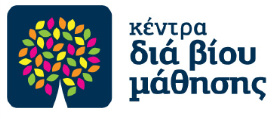 ΑΙΤΗΣΗ ΣΥΜΜΕΤΟΧΗΣ ΕΚΠΑΙΔΕΥΟΜΕΝΟΥΤΥΠΙΚΗ ΕΚΠΑΙΔΕΥΣΗ  (σημειώστε με Χ την ανώτερη εκπαιδευτική σας βαθμίδα)ΕΠΑΓΓΕΛΜΑΤΙΚΗ ΚΑΤΑΣΤΑΣΗ  (σημειώστε με Χ μία μόνο επιλογή)Έχω παρακολουθήσει προγράμματα στα ΚΔΒΜ:   ΝΑΙ  	ΟΧΙ  	      Αν ΝΑΙ ποιό έτος:………...…Διατίθεμαι για παρακολούθηση:Πρωινή (10:00 -14:00)             Απογευματινή (16:00 - 20:00)    ΕΠΙΘΥΜΩ ΝΑ ΣΥΜΜΕΤΑΣΧΩ ΣΤΑ ΚΑΤΩΘΙ ΠΡΟΓΡΑΜΜΑΤΑ ΕΚΠΑΙΔΕΥΣΗΣ (Σημειώνετε ΜΕΧΡΙ 2 επιθυμίες σας με σειρά προτίμησης 1, 2)  Καθώς το πρόγραμμα συγχρηματοδοτείται από την Ευρωπαϊκή Ένωση, είναι υποχρεωτική η συλλογή στοιχείων για τους ωφελούμενους, γι' αυτό παρακαλούμε για τη συμπλήρωσή του σε όλα τα πεδία. Αποδέχομαι ότι τα δεδομένα των απαντήσεών μου θα τύχουν επεξεργασίας από τις αρμόδιες υπηρεσίες (Ειδική Υπηρεσία Διαχείρισης Ε.Π. «Ανάπτυξη Ανθρώπινου Δυναμικού, Εκπαίδευση & Δια Βίου Μάθηση», ΙΝ.Ε.ΔΙ.ΒΙ.Μ.), για το σκοπό της παρακολούθησης του προγράμματος, προκειμένου να εξαχθούν στατιστικά στοιχεία (δείκτες) και για το σκοπό των προβλεπόμενων ερευνών και αξιολογήσεων, σύμφωνα με τις ισχύουσες νομοθετικές διατάξεις του ΕΚΤ. Η επεξεργασία των προσωπικών δεδομένων για τους σκοπούς της διαχείρισης των επιχειρησιακών προγραμμάτων που αναφέρονται στην παράγραφο 1 του άρθρου 54Α του ν. 4314/2014 και της άσκησης αξιολόγησης και ελέγχου ως προς την εν λόγω διαχείριση, πραγματοποιείται ιδίως σύμφωνα με τις διατάξεις των άρθρων 6 παρ. 1 περ. γ & ε και 9 παρ. 2 περ. ζ του Γενικού Κανονισμού για την Προστασία δεδομένων. Επίσης, σύμφωνα με τα οριζόμενα στα άρθρα 12 έως 22 του Κανονισμού (ΕΕ) 2016/679 για την προστασία των φυσικών προσώπων έναντι της επεξεργασίας των δεδομένων προσωπικού χαρακτήρα και για την ελεύθερη κυκλοφορία των δεδομένων αυτών καθώς και με τους κανόνες εφαρμογής του Kανονισμού, όπως αυτοί ορίζονται στο Ν.4624/2019, διατηρείτε - ως υποκείμενα των δεδομένων - τα δικαιώματα ενημέρωσης και πρόσβασης, τα δικαιώματα διόρθωσης και διαγραφής (δικαίωμα στη λήθη), το δικαίωμα περιορισμού της επεξεργασίας, το δικαίωμα στη φορητότητα των δεδομένων, το δικαίωμα εναντίωσης και το δικαίωμα να μην υπόκεισθε σε απόφαση που λαμβάνεται αποκλειστικά βάσει αυτοματοποιημένης διαδικασίας.Ημερομηνία: ………………….Ο/Η ΑΙΤΩΝ/ΟΥΣΑ(ονοματεπώνυμο/υπογραφή)ΟΔΗΓΙΕΣ - ΟΡΟΙ ΣΥΜΜΕΤΟΧΗΣ – ΔΙΑΔΙΚΑΣΙΕΣ 1. Συμπλήρωση «Αίτησης συμμετοχής εκπαιδευόμενου» Συμπληρώστε προσεκτικά, με πληρότητα και ευκρίνεια ΟΛΑ τα προσωπικά σας στοιχεία.Δηλώστε το κινητό σας τηλέφωνο (εάν διαθέτετε), ώστε να είναι ευκολότερη η επικοινωνία μαζί σας.Αφού διαβάσετε προσεκτικά τα προσφερόμενα προγράμματα εκπαίδευσης ΣΥΜΠΛΗΡΩΣΤΕ ΜΕΧΡΙ 2 ΠΡΟΤΙΜΗΣΕΙΣ με σειρά προτίμησης (1, 2 ) για τα διαθέσιμα προγράμματα 2. Επιλογή εκπαιδευομένωνΤα τμήματα καταρτίζονται με βάση τον αριθμό των αιτήσεων, που έχουν υποβληθεί για κάθε πρόγραμμα εκπαίδευσης.Θα τηρηθεί σειρά προτεραιότητας με βάση την ημερομηνία κατάθεσης της αίτησης. Εάν υπάρχει ικανός αριθμός αιτούντων για ένα συγκεκριμένο αντικείμενο τότε συγκροτείται το αντίστοιχο τμήμα. Σε περίπτωση που ο αριθμός των αιτούντων είναι μεγαλύτερος από 20 (μέγιστος αριθμός εκπαιδευομένων ανά τμήμα), ενεργοποιείται η διαδικασία δημιουργίας και νέου δεύτερου τμήματος. Ο αριθμός 16 ατόμων αποτελεί το ελάχιστο όριο έναρξης κάθε τμήματος μάθησης. Τα τμήματα ευάλωτων κοινωνικά ομάδων (Ρομά, Φυλακισμένοι, Μουσουλμανική Μειονότητα, Μετανάστες – Παλιννοστούντες, ΑμΕΑ) μπορούν να αρχίσουν τη λειτουργία τους με την εγγραφή τουλάχιστον 15 ατόμων, και δεν μπορεί να ξεπερνούν τα 20 άτομα. Τμήματα στα οποία, μετά από συνεχείς αποχωρήσεις εκπαιδευόμενων, απομείνουν λιγότερα των 11 ατόμων διακόπτονται. Για τμήματα ευάλωτων κοινωνικά ομάδων το όριο προσαρμόζεται στα 10 άτομα.Μόλις επιλεγείτε σε κάποιο τμήμα του Κ.Δ.Β.Μ. θα ενημερωθείτε τηλεφωνικά.Είναι λογικό, παρά την επιθυμία μας και τις προσπάθειες που καταβάλλουμε, να μην ικανοποιηθούν όλες οι αιτήσεις που απευθύνονται στο Κ.Δ.Β.Μ. Το Κ.Δ.Β.Μ. δραστηριοποιείται σε ολόκληρο το Δήμο και προγραμματίζει εκπαιδευτικά τμήματα σε πολλές περιοχές του. Γίνεται προσπάθεια να καλυφθούν οι ανάγκες κάθε περιοχής στα αντικείμενα που παρουσιάζουν αυξημένη ζήτηση.3. Υποχρεώσεις εκπαιδευομένωνΟ κάθε εκπαιδευόμενος υποχρεούται να παρακολουθήσει συστηματικά το πρόγραμμα στο οποίο έχει επιλεγεί. Δύναται να απουσιάζει κάποιες φορές, οι απουσίες όμως, δεν μπορούν να υπερβαίνουν το 20% του συνόλου των ωρών που διαρκεί το πρόγραμμα (π.χ. 5 ώρες για ένα πρόγραμμα διάρκειας 25 ωρών). Εάν υπερβείτε το όριο των απουσιών τότε αυτομάτως διαγράφεστε από τον κατάλογο των εκπαιδευόμενων και δεν μπορείτε να παρακολουθήσετε πλέον το πρόγραμμα.Τμήματα στα οποία, μετά από συνεχείς αποχωρήσεις εκπαιδευόμενων, απομείνουν λιγότερα των 11 ατόμων διακόπτονται.Η αποδοχή, επομένως, της πρόσκλησης για παρακολούθηση κάποιου τμήματος θα πρέπει να γίνεται με συναίσθηση ευθύνης της υποχρέωσης που αναλαμβάνετε. Εάν δεν σκοπεύετε να ολοκληρώσετε την παρακολούθηση του προγράμματος, τότε όχι μόνο στερείτε τη θέση εκπαιδευόμενου που κατέχετε από κάποιον άλλο, ο οποίος πιθανόν θα ήθελε να παρακολουθήσει και ολοκληρώσει το πρόγραμμα αυτό, αλλά μπορεί η ασυνέπειά σας να γίνει αιτία διακοπής του προγράμματος.Σε περίπτωση που για τον οποιοδήποτε λόγο διακόψετε τη συμμετοχή σας σε κάποιο πρόγραμμα, παρακαλούμε να μας το γνωστοποιήσετε τηλεφωνικώς, καθώς και τους λόγους που σας ώθησαν σε μια τέτοια απόφαση.Σε κάθε μάθημα που παρακολουθείτε υπογράφετε υποχρεωτικά την κατάσταση παρουσιών εκπαιδευομένων.Κατά τη διάρκεια των μαθημάτων απαγορεύεται στις αίθουσες διδασκαλίας η χρήση καφέδων, αναψυκτικών ή φαγητού, καθώς και το κάπνισμα.							Ημερομηνία:………………….ΕΛΑΒΑ ΓΝΩΣΗΟ/Η ΑΙΤΩΝ/ΟΥΣΑ«Κέντρα Δια Βίου Μάθησης –Νέα Φάση»Το εν λόγω έργο εντάσσεται στο Επιχειρησιακό Πρόγραμμα «Ανάπτυξη Ανθρώπινου Δυναμικού, Εκπαίδευση και Διά Βίου Μάθησης 2014-2020)» με τίτλο Πράξης «Κέντρα Διά Βίου Μάθησης (Κ.Δ.Β.Μ. )- Νέα Φάση», που συγχρηματοδοτείται από  την Ελλάδα και την Ευρωπαϊκή Ένωση (Ευρωπαϊκό Κοινωνικό Ταμείο -ΕΚΤ).«Κέντρα Δια Βίου Μάθησης –Νέα Φάση»Το εν λόγω έργο εντάσσεται στο Επιχειρησιακό Πρόγραμμα «Ανάπτυξη Ανθρώπινου Δυναμικού, Εκπαίδευση και Διά Βίου Μάθησης 2014-2020)» με τίτλο Πράξης «Κέντρα Διά Βίου Μάθησης (Κ.Δ.Β.Μ. )- Νέα Φάση», που συγχρηματοδοτείται από  την Ελλάδα και την Ευρωπαϊκή Ένωση (Ευρωπαϊκό Κοινωνικό Ταμείο -ΕΚΤ).«Κέντρα Δια Βίου Μάθησης –Νέα Φάση»Το εν λόγω έργο εντάσσεται στο Επιχειρησιακό Πρόγραμμα «Ανάπτυξη Ανθρώπινου Δυναμικού, Εκπαίδευση και Διά Βίου Μάθησης 2014-2020)» με τίτλο Πράξης «Κέντρα Διά Βίου Μάθησης (Κ.Δ.Β.Μ. )- Νέα Φάση», που συγχρηματοδοτείται από  την Ελλάδα και την Ευρωπαϊκή Ένωση (Ευρωπαϊκό Κοινωνικό Ταμείο -ΕΚΤ).«Κέντρα Δια Βίου Μάθησης –Νέα Φάση»Το εν λόγω έργο εντάσσεται στο Επιχειρησιακό Πρόγραμμα «Ανάπτυξη Ανθρώπινου Δυναμικού, Εκπαίδευση και Διά Βίου Μάθησης 2014-2020)» με τίτλο Πράξης «Κέντρα Διά Βίου Μάθησης (Κ.Δ.Β.Μ. )- Νέα Φάση», που συγχρηματοδοτείται από  την Ελλάδα και την Ευρωπαϊκή Ένωση (Ευρωπαϊκό Κοινωνικό Ταμείο -ΕΚΤ).ΕΠΩΝΥΜΟΕΠΩΝΥΜΟΟΝΟΜΑΟΝΟΜΑ ΠΑΤΕΡΑΟΝΟΜΑ ΠΑΤΕΡΑΟΝΟΜΑ ΜΗΤΕΡΑΣΔΙΕΥΘΥΝΣΗ , Τ.Κ.ΔΙΕΥΘΥΝΣΗ , Τ.Κ.ΔΗΜΟΣ ΚΑΤΟΙΚΙΑΣΠΟΛΗ Ή ΧΩΡΙΟΠΟΛΗ Ή ΧΩΡΙΟΤΗΛΕΦΩΝΟ ΣΤΑΘΕΡΟE-MAILE-MAILΤΗΛΕΦΩΝΟ ΚΙΝΗΤΟΥΠΗΚΟΟΤΗΤΑΥΠΗΚΟΟΤΗΤΑΑΦΜΑΡ. ΤΑΥΤΟΤΗΤΑΣ ή ΔΙΑΒΑΤΗΡΙΟΥΑΡ. ΤΑΥΤΟΤΗΤΑΣ ή ΔΙΑΒΑΤΗΡΙΟΥΑΡ. ΤΑΥΤΟΤΗΤΑΣ ή ΔΙΑΒΑΤΗΡΙΟΥΑΡ. ΤΑΥΤΟΤΗΤΑΣ ή ΔΙΑΒΑΤΗΡΙΟΥΗΜΕΡΟΜΗΝΙΑ ΓΕΝΝΗΣΗΣ ΗΜΕΡΟΜΗΝΙΑ ΓΕΝΝΗΣΗΣ ..…......./..…......./..….......ΦΥΛΟΦΥΛΟΆνδρας              Γυναίκα ΦΥΛΟΦΥΛΟΆνδρας              Γυναίκα ΕΠΙΠΕΔΟ ΣΠΟΥΔΩΝΝΑΙΝΑΙΝΑΙΚΑΠΟΙΕΣ ΤΑΞΕΙΣΚΑΠΟΙΕΣ ΤΑΞΕΙΣΚΑΠΟΙΕΣ ΤΑΞΕΙΣΦΟΙΤΗΣΗ (ΤΩΡΑ)ΦΟΙΤΗΣΗ (ΤΩΡΑ)ΦΟΙΤΗΣΗ (ΤΩΡΑ)ΕΙΔΙΚΟΤΗΤΑΔΗΜΟΤΙΚΟΥΓΥΜΝΑΣΙΟΥ/ Σ.Δ.Ε.ΛΥΚΕΙΟΥΠΤΥΧΙΟ Ι.Ε.Κ./ ΚΟΛΛΕΓΙΟ/ Σ.Ε.Κ.ΑΝΩΤΑΤΗ ΤΕΧΝ. ΕΚΠΑΙΔΕΥΣΗ (A.Τ.Ε.Ι.)ΑΝΩΤΑΤΗ ΠΑΝΕΠ. ΕΚΠΑΙΔΕΥΣΗ (Α.Ε.Ι.)ΜΕΤΑΠΤΥΧΙΑΚΟΔΙΔΑΚΤΟΡΙΚΟΟΙΚΙΑΚΑΟΙΚΙΑΚΑΟΙΚΙΑΚΑΟΙΚΙΑΚΑΟΙΚΙΑΚΑΣΥΝΤΑΞΙΟΥΧΟΣΣΥΝΤΑΞΙΟΥΧΟΣΣΥΝΤΑΞΙΟΥΧΟΣΣΥΝΤΑΞΙΟΥΧΟΣΣΥΝΤΑΞΙΟΥΧΟΣΦΟΙΤΗΤΗΣ/ΤΡΙΑ-ΣΠΟΥΔΑΣΤΗΣ/ΤΡΙΑ-ΜΑΘΗΤΗΣ/ΤΡΙΑΦΟΙΤΗΤΗΣ/ΤΡΙΑ-ΣΠΟΥΔΑΣΤΗΣ/ΤΡΙΑ-ΜΑΘΗΤΗΣ/ΤΡΙΑΦΟΙΤΗΤΗΣ/ΤΡΙΑ-ΣΠΟΥΔΑΣΤΗΣ/ΤΡΙΑ-ΜΑΘΗΤΗΣ/ΤΡΙΑΦΟΙΤΗΤΗΣ/ΤΡΙΑ-ΣΠΟΥΔΑΣΤΗΣ/ΤΡΙΑ-ΜΑΘΗΤΗΣ/ΤΡΙΑΦΟΙΤΗΤΗΣ/ΤΡΙΑ-ΣΠΟΥΔΑΣΤΗΣ/ΤΡΙΑ-ΜΑΘΗΤΗΣ/ΤΡΙΑΑΝΕΡΓΟΣΕΓΓΕΓΡΑΜΜΕΝΟΣΜΗ ΕΓΓΕΓΡΑΜΜΕΝΟΣΜΗΝΕΣ ΑΝΕΡΓΙΑΣΜΗΝΕΣ ΑΝΕΡΓΙΑΣΑΥΤΟΑΠΑΣΧΟΛΟΥΜΕΝΟΣ/ΗΑΥΤΟΑΠΑΣΧΟΛΟΥΜΕΝΟΣ/ΗΑΥΤΟΑΠΑΣΧΟΛΟΥΜΕΝΟΣ/ΗΑΥΤΟΑΠΑΣΧΟΛΟΥΜΕΝΟΣ/ΗΑΥΤΟΑΠΑΣΧΟΛΟΥΜΕΝΟΣ/ΗΜΙΣΘΩΤΟΣ/Η ΙΔΙΩΤΙΚΟΣΔΗΜΟΣΙΟΣ (ΝΠΔΔ,ΝΠΙΔ)ΔΗΜΟΣΙΟΣ (ΝΠΔΔ,ΝΠΙΔ)ΛΟΙΠΕΣ ΠΕΡΙΠΤΩΣΕΙΣΛΟΙΠΕΣ ΠΕΡΙΠΤΩΣΕΙΣΛΟΙΠΕΣ ΠΕΡΙΠΤΩΣΕΙΣΛΟΙΠΕΣ ΠΕΡΙΠΤΩΣΕΙΣΛΟΙΠΕΣ ΠΕΡΙΠΤΩΣΕΙΣΑ/ΑΤΙΤΛΟΙ ΠΡΟΓΡΑΜΜΑΤΩΝΔΙΑΡΚΕΙΑ ΣΕ ΩΡΕΣΣΕΙΡΑ ΠΡΟΤΙΜΗΣΗΣ123456